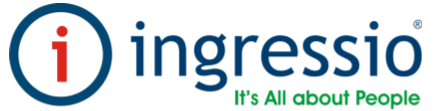 Levantamiento de escenario laboral para fase de gestión de preventa de proyectoDatos generales del interesado:Datos operativos de escenario laboral:Relación de número de empleados por sucursal:Requerimientos o necesidades detectadas en sesión de levantamiento:Documentación de escenario laboral para fase de planeación e implementación de proyectoTabla de Estructura Organizacional:Tablas de Horarios y Turnos:Ordinarios Horarios FlexiblesEspecialesReglas de cálculo/operación para el cálculo de incidencias en base a criterios de control internos:Fecha de levantamientoFecha de levantamiento19/01/2018Folio de proyecto201801_ING1012Responsable de seguimiento IngressioResponsable de seguimiento IngressioResponsable de seguimiento IngressioVictor Hugo Garcia OcampoVictor Hugo Garcia OcampoVerticalRetail; Proveedor de productos y servicios del sector de las tecnologías de la información a público en general y especializadoRetail; Proveedor de productos y servicios del sector de las tecnologías de la información a público en general y especializadoRetail; Proveedor de productos y servicios del sector de las tecnologías de la información a público en general y especializadoRetail; Proveedor de productos y servicios del sector de las tecnologías de la información a público en general y especializadoConceptoComentarioRazón social o Nombre comercialGrupo Meyaj SA de CVDirección de matriz o sede administrativaLa Noria 56, col. Corregidora, QuerétaroGiro comercialRetail en Tecnologías de la InformaciónNombre de contacto responsable de seguimientoAlejandra Reyes PerezPuestoDirectora de Recursos HumanosCorreo electrónicoalejandra.garcia@grupomeyaj.comTeléfono de contacto (local o móvil)ConceptoComentarioInterés de servicio (Nube o Cliente/Servidor)Interés por Nube para la consolidación de información geográficamente dispersaPerfil de versión de licenciamiento Nube (Pyme, Estándar, Premium)Premium por número de empleados y posibilidad de integración de geolocalización y movilidadPerfil de versión de licenciamiento Cliente/Servidor (Número de empleados)Número de empleados150Número de sucursales8Proyección de empleados a un año próximo200Cantidad de turnos u horarios laborales4Sistema de Nomina utilizadoSAP Business OneTipo de autentificación a utilizar (Huella, Rostro, Iris, Tarjeta de proximidad, Contraseña)Huella y/o Tarjeta de proximidad RFID por empleadoCuenta con área de soporte técnicoSí, orientado a fallas menores en matriz y la gestión de servicios informáticos mediante proveedoresRequiere Servicio de acompañamiento NubeSi se requiere servicio de acompañamiento para la correcta configuración y operación del softwareRequiere Servicio de Implantación de hardware para Instalación/Configuración/SincronizacionNubeSi se requiere de un servicio de implantación final solamente de dispositivos biométricos en todas las sucursalesRequiere Servicio de Implantación de hardware para Control de AccesoNo es requerido, proyecto inicialmente para temas de puntualidad y asistenciaFecha requerida de inicio de implementación22/01/2018SucursalEmpleadosSucursalEmpleadosSucursalEmpleadosSucursalEmpleadosMatriz Querétaro80Sucursal León5Sucursal CDMX Nápoles14Sucursal CDMX Tlalpan14Sucursal Puebla10Sucursal Pachuca5Sucursal Guadalajara12Sucursal Cuernavaca10ConceptoAlcanceConsolidación de información geográficamente dispersa100%Geolocalización y registros de acceso por huella dactilar y/o contraseña vía dispositivos móvil con tecnología Android100%Tipo de autentificación por datos biométrico huella y/o tarjeta de proximidad 100%Gestión de prestación laboral “Vacaciones” por criterios de ley laboral100%Gestión de prestación Horas Extras por criterios de ley laboral100%Gestión de perfiles de horarios por perfil de turno a cubrir100%Posibilidad de integración de hardware a control de acceso100%Compatibilidad de información para nutrir sistema de nómina SAPPendiente valoración de layout de importaciónPosibilidad de automatización de procesos de gestión de empleados Nomina-IngressioAlcanzable por proceso de customizacionEnvió de reportes automatizados desde sistema WEBNo alcanzableClaveÁreasClaveDepartamentosClavePuestosClaveGrupos101Dirección201Trasportación y logística301Director de almacén401Querétaro102Administrativos202Recursos humanos302Director de RH402Puebla103Operaciones203Operaciones303Director de operaciones403Guadalajara104Ventas204Tecnologías de la información304Director de tecnologías404CDMX Nápoles305Director de ventas405CDMX Tlalpan306Auxiliar de soporte técnico406León307Auxiliar de almacén407Pachuca308Auxiliar administrativo408Cuernavaca309Responsable de sucursal409Querétaro310Auxiliar de operacionesTabla de Referencia para la Documentación de Horarios OrdinariosTabla de Referencia para la Documentación de Horarios OrdinariosTabla de Referencia para la Documentación de Horarios OrdinariosTabla de Referencia para la Documentación de Horarios OrdinariosTabla de Referencia para la Documentación de Horarios OrdinariosTabla de Referencia para la Documentación de Horarios OrdinariosAdministrativosHora de EntradaHora de SalidaSalida a ComerEntrada ComidaDescripciónLunes09:0018:0013:3015:30Perfil de horario para personal directivo, administrativo y operativo de toda la empresaMartes09:0018:0013:3015:30Perfil de horario para personal directivo, administrativo y operativo de toda la empresaMiércoles09:0018:0013:3015:30Perfil de horario para personal directivo, administrativo y operativo de toda la empresaJueves09:0018:0013:3015:30Perfil de horario para personal directivo, administrativo y operativo de toda la empresaViernes09:0018:0013:3015:30Perfil de horario para personal directivo, administrativo y operativo de toda la empresaSábado09:0014:00Perfil de horario para personal directivo, administrativo y operativo de toda la empresaDomingoPerfil de horario para personal directivo, administrativo y operativo de toda la empresaTabla de Referencia para la Documentación de Horarios FlexiblesTabla de Referencia para la Documentación de Horarios FlexiblesTabla de Referencia para la Documentación de Horarios FlexiblesTabla de Referencia para la Documentación de Horarios FlexiblesTabla de Referencia para la Documentación de Horarios FlexiblesTabla de Referencia para la Documentación de Horarios FlexiblesTabla de Referencia para la Documentación de Horarios FlexiblesTabla de Referencia para la Documentación de Horarios FlexiblesTabla de Referencia para la Documentación de Horarios FlexiblesVentasDías de la semana a configurarDías de la semana a configurarDías de la semana a configurarDías de la semana a configurarDías de la semana a configurarDías de la semana a configurarDías de la semana a configurarDescripciónDíaLUMAMIJUVISADOPerfil de horario para personal de ventas de toda la empresaHoras a Trabajar88888Perfil de horario para personal de ventas de toda la empresaHoras de comida11111Perfil de horario para personal de ventas de toda la empresaTabla de Referencia para la Documentación de Horarios EspecialesTabla de Referencia para la Documentación de Horarios EspecialesTabla de Referencia para la Documentación de Horarios EspecialesTabla de Referencia para la Documentación de Horarios EspecialesTabla de Referencia para la Documentación de Horarios Especiales24x24 NON12 X2 424 X 4824 X 24DescripciónFecha Inicio01/01/2018Perfil de horario para la mitad del personal de seguridad de la empresaHora de Entrada06:00Perfil de horario para la mitad del personal de seguridad de la empresa24x24 PAR12 X2 424 X 4824 X 24DescripciónFecha Inicio02/01/2018Perfil de horario para la mitad del personal de seguridad de la empresaHora de Entrada06:00Perfil de horario para la mitad del personal de seguridad de la empresaPerfiles de vacacionesPerfiles de vacacionesPerfiles de vacacionesVacaciones AdministrativosVacaciones por perfil de ley laboralSintaxis: (Años/Días) -> 0/0; 1/6; 2/8; 3/10; 4/12; 5/14; más de 5 años añadir dos días por añoGoce de vacaciones por año laboral, no se conservan días no gozados en periodos anterioresEl perfil impacta a todos los empleados de la empresaVacaciones por perfil de ley laboralSintaxis: (Años/Días) -> 0/0; 1/6; 2/8; 3/10; 4/12; 5/14; más de 5 años añadir dos días por añoGoce de vacaciones por año laboral, no se conservan días no gozados en periodos anterioresEl perfil impacta a todos los empleados de la empresaDías festivos 2018Días festivos 2018Días festivos 2018Año nuevoAño nuevo01/01/2018Día de la constituciónDía de la constitución05/02/2018Natalicio de Benito JuárezNatalicio de Benito Juárez19/03/2018Día del TrabajoDía del Trabajo01/05/2018Día de la IndependenciaDía de la Independencia16/09/2018Revolución MexicanaRevolución Mexicana19/11/2018Día de NavidadDía de Navidad24/12/2018Perfiles de tiempo extraordinarioPerfiles de tiempo extraordinarioPerfiles de tiempo extraordinarioHoras extras AdministrativosAcumulado de posible tiempo extra después de hora de salidaMinutos a partir de los cuales se Considera Media Hora Extra: 29Minutos a partir de los cuales se Considera una Hora Extra: 59Horas Extras Dobles: 9Día de la Semana Pivote: LunesImpacta a todo el personal de la empresa excepto a puestos de la estructura completa  de VentasAcumulado de posible tiempo extra después de hora de salidaMinutos a partir de los cuales se Considera Media Hora Extra: 29Minutos a partir de los cuales se Considera una Hora Extra: 59Horas Extras Dobles: 9Día de la Semana Pivote: LunesImpacta a todo el personal de la empresa excepto a puestos de la estructura completa  de VentasEjemplo muestra de estructura de layout de salida a SAPSalida de archivo en formato “TXT” División de columnas por “Espacio en blanco”Salida de archivo en formato “TXT” División de columnas por “Espacio en blanco”